Publicado en Jaén el 04/05/2015 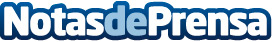 DHL proveedor logístico oficial de la feria Expoliva de Jaén DHL Express contará con un punto de información y envío para los expositores y visitantesDatos de contacto:Noelia Perlacia Rasilla915191005Nota de prensa publicada en: https://www.notasdeprensa.es/dhl-proveedor-logistico-oficial-de-la-feria-expoliva-de-jaen Categorias: Marketing Andalucia Industria Alimentaria Logística Eventos Consumo http://www.notasdeprensa.es